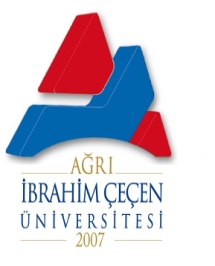 HASSAS GÖREV LİSTESİİlk Yayın Tarihi:../../2020HASSAS GÖREV LİSTESİGüncelleme Tarihi: 2.11.2022HASSAS GÖREV LİSTESİİçerik Revizyon No: 1HASSAS GÖREV LİSTESİSayfa No: 1  Birimi: İKTİSADİ VE İDARİ BİLİMLER FAKÜLTESİ  Birimi: İKTİSADİ VE İDARİ BİLİMLER FAKÜLTESİ  Birimi: İKTİSADİ VE İDARİ BİLİMLER FAKÜLTESİ  Birimi: İKTİSADİ VE İDARİ BİLİMLER FAKÜLTESİ  Birimi: İKTİSADİ VE İDARİ BİLİMLER FAKÜLTESİAlt Birimi: Alt Birimi: Alt Birimi: Alt Birimi: Alt Birimi: Hassas GörevlerHassas Görevi Olan Personel Ad-SoyadıRisk Düzeyi**Görevin Yerine Getirilmeme SonucuProsedürü                                                                     ( Alınması Gereken Önlemler veya Kontroller)Harcama YetkilisiProf. Dr. Alperen KAYSERİLİYüksekÖdenek üstü harcama yapılması, Ödeneklerin etkili,ekonomik ve verimli kullanılmaması, Bütçelerden bir giderinyapılabilmesi  için iş, mal veya hizmetin belirlenmiş usul ve esaslara uygun olarak gerçekleştirilmemesiÖdeneklerin kullanılan sistemlerle kontrolünün yapılması, Gelen taşınır talepleri doğrultusunda gerçek ihtiyaçların giderilmesi, Yapılacak harcamaların ilgili mevzuatlar çerçevesinde gerçekleştirilmesinin sağlanması    Gerçekleştirme GörevlisiNuman AKTAŞYüksekSunulan hizmetin aksaması, Zaman kaybı, Kamu zararına sebebiyet verilmesi, Güven kaybıİlgili personelin çeşitli eğitim programlarına katılımının sağlanması suretiyle mevzuata hâkim olması hususunun sağlanması, İlgili personelin iş akış sürecine hâkimiyetinin sağlanması, Mevzuat değişikliklerinin takip edilmesinin sağlanması       Hazırlayan             Muharrem DEMİR                                                                                                    Onaylayan    Numan AKTAŞ                                                                  Memur                                                                                                                                    Fakülte Sekreteri       Hazırlayan             Muharrem DEMİR                                                                                                    Onaylayan    Numan AKTAŞ                                                                  Memur                                                                                                                                    Fakülte Sekreteri       Hazırlayan             Muharrem DEMİR                                                                                                    Onaylayan    Numan AKTAŞ                                                                  Memur                                                                                                                                    Fakülte Sekreteri       Hazırlayan             Muharrem DEMİR                                                                                                    Onaylayan    Numan AKTAŞ                                                                  Memur                                                                                                                                    Fakülte Sekreteri       Hazırlayan             Muharrem DEMİR                                                                                                    Onaylayan    Numan AKTAŞ                                                                  Memur                                                                                                                                    Fakülte SekreteriHASSAS GÖREV LİSTESİİlk Yayın Tarihi:../../2020HASSAS GÖREV LİSTESİGüncelleme Tarihi: 2.11.2022HASSAS GÖREV LİSTESİİçerik Revizyon No:1HASSAS GÖREV LİSTESİSayfa No: 2  Birimi: İKTİSADİ VE İDARİ BİLİMLER FAKÜLTESİ  Birimi: İKTİSADİ VE İDARİ BİLİMLER FAKÜLTESİ  Birimi: İKTİSADİ VE İDARİ BİLİMLER FAKÜLTESİ  Birimi: İKTİSADİ VE İDARİ BİLİMLER FAKÜLTESİ  Birimi: İKTİSADİ VE İDARİ BİLİMLER FAKÜLTESİAlt Birimi: Alt Birimi: Alt Birimi: Alt Birimi: Alt Birimi: Hassas GörevlerHassas Görevi Olan Personel Ad-SoyadıRisk Düzeyi**Görevin Yerine Getirilmeme SonucuProsedürü                                                                     ( Alınması Gereken Önlemler veya Kontroller)Yükseköğretim Kanunu'nun 4. ve 5. maddelerinde belirtilen amaç ve ilkelere uygun hareket etmekProf. Dr. Alperen KAYSERİLİ,  Doç. Dr. Halil AKKURT, Dr. Öğr. Üyesi Şekip YAZGANYüksek Eğitim öğretimin aksaması, kurumsal hedeflere ulaşmada aksaklıklar yaşanması, kurumsal temsil ve yetkinlikte sorunlar yaşanmasıİlgili maddeler ve gereklilikleri konusunda bilgilendirilme yönünde gerekli çalışmaların tamamlanmasıDekanın bulunmadığı zamanlarda Fakülte Akademik Kurulu, Fakülte Kurulu ve Fakülte Yönetim Kurulu gibi kurullara başkanlık etmekDoç. Dr. Halil AKKURT, Dr. Öğr. Üyesi Şekip YAZGANYüksek Kurulların ve idari işlerin aksaması ile hak kaybıZamanında kurullara başkanlık etmekFakülte binalarının kullanım ve onarım planlarının yürütümü ile odaların dağıtımını koordine etmekDoç. Dr. Halil AKKURT, Dr. Öğr. Üyesi Şekip YAZGANOrtaFiziki sorunlar ile hak kaybının ortaya çıkmasıBölümler ve idari birimlerle irtibat içerisinde gerekli düzenlemeleri yapmakPersonelin yürüttüğü hizmetleri denetlemekDoç. Dr. Halil AKKURT, Dr. Öğr. Üyesi Şekip YAZGANNuman AKTAŞOrtaGünlük iş akışı ve idari işlerin aksaması, hak kaybının oluşmasıİş akış süreçlerinin zamanında birimlerde yerine getirilmesi, belgelerin düzenlenmesi ve ilgili yerlere ulaştırılması, teknik kullanım cihazlarının zamanında bakımlarının gerçekleştirilmesi ve eksiklerin giderilmesi    Hazırlayan             Muharrem DEMİR                                                                                                    Onaylayan    Numan AKTAŞ                                       Memur                                                                                                                                            Fakülte Sekreteri    Hazırlayan             Muharrem DEMİR                                                                                                    Onaylayan    Numan AKTAŞ                                       Memur                                                                                                                                            Fakülte Sekreteri    Hazırlayan             Muharrem DEMİR                                                                                                    Onaylayan    Numan AKTAŞ                                       Memur                                                                                                                                            Fakülte Sekreteri    Hazırlayan             Muharrem DEMİR                                                                                                    Onaylayan    Numan AKTAŞ                                       Memur                                                                                                                                            Fakülte Sekreteri    Hazırlayan             Muharrem DEMİR                                                                                                    Onaylayan    Numan AKTAŞ                                       Memur                                                                                                                                            Fakülte SekreteriHASSAS GÖREV LİSTESİİlk Yayın Tarihi:../../2020HASSAS GÖREV LİSTESİGüncelleme Tarihi: 2.11.2022HASSAS GÖREV LİSTESİİçerik Revizyon No:  1HASSAS GÖREV LİSTESİSayfa No: 3  Birimi: İKTİSADİ VE İDARİ BİLİMLER FAKÜLTESİ  Birimi: İKTİSADİ VE İDARİ BİLİMLER FAKÜLTESİ  Birimi: İKTİSADİ VE İDARİ BİLİMLER FAKÜLTESİ  Birimi: İKTİSADİ VE İDARİ BİLİMLER FAKÜLTESİ  Birimi: İKTİSADİ VE İDARİ BİLİMLER FAKÜLTESİAlt Birimi: İdari ve Mali İşlerden Sorumlu Dekan YardımcısıAlt Birimi: İdari ve Mali İşlerden Sorumlu Dekan YardımcısıAlt Birimi: İdari ve Mali İşlerden Sorumlu Dekan YardımcısıAlt Birimi: İdari ve Mali İşlerden Sorumlu Dekan YardımcısıAlt Birimi: İdari ve Mali İşlerden Sorumlu Dekan YardımcısıHassas GörevlerHassas Görevi Olan Personel Ad-SoyadıRisk Düzeyi**Görevin Yerine Getirilmeme SonucuProsedürü                                                                     ( Alınması Gereken Önlemler veya Kontroller)Satın alma ve ihale çalışmalarını denetlemekDoç. Dr. Halil AKKURT, Dr. Öğr. Üyesi Şekip YAZGANYüksekPersonelin çalışma veriminin düşmesi, iş akışında aksaklıkların yaşanmasıBölüm ve idari birimlerle irtibat içerisinde ihtiyaç duyulan teçhizatın teminini usulüne uygun bir şekilde sağlamak ve bunun için gerekli yazışmaların takibini üstlenmekFakülte etik kurallarına uymak, iç kontrol faaliyetlerini destelemekDoç. Dr. Halil AKKURT, Dr. Öğr. Üyesi Şekip YAZGAN Numan AKTAŞOrtaHak kaybıHazırlayan kişinin bilinçli olması, gelecek yıllarda oluşacak kaybın önlenmesiİç kontrol, stratejik plan ve faaliyet raporlarına katılmakDoç. Dr. Halil AKKURT, Dr. Öğr. Üyesi Şekip YAZGANYüksekEğitim-öğretimin aksaması, kurumsal hedeflere ulaşılamaması, verim düşüklüğüBölüm ve diğer idari birimlerle irtibat içerisinde veri akışını sağlayıp eğitim yılı ile ilgili gerekli işbölümü çerçevesinde güncelleme paylaşımının yapılmasını sağlamakHazırlayan             Muharrem DEMİR                                                                                                    Onaylayan    Numan AKTAŞ                           Memur                                                                                                                                    Fakülte SekreteriHazırlayan             Muharrem DEMİR                                                                                                    Onaylayan    Numan AKTAŞ                           Memur                                                                                                                                    Fakülte SekreteriHazırlayan             Muharrem DEMİR                                                                                                    Onaylayan    Numan AKTAŞ                           Memur                                                                                                                                    Fakülte SekreteriHazırlayan             Muharrem DEMİR                                                                                                    Onaylayan    Numan AKTAŞ                           Memur                                                                                                                                    Fakülte SekreteriHazırlayan             Muharrem DEMİR                                                                                                    Onaylayan    Numan AKTAŞ                           Memur                                                                                                                                    Fakülte SekreteriHASSAS GÖREV LİSTESİİlk Yayın Tarihi:../../2020HASSAS GÖREV LİSTESİGüncelleme Tarihi: 2.11.2022HASSAS GÖREV LİSTESİİçerik Revizyon No:  1HASSAS GÖREV LİSTESİSayfa No:  4  Birimi: İKTİSADİ VE İDARİ BİLİMLER FAKÜLTESİ  Birimi: İKTİSADİ VE İDARİ BİLİMLER FAKÜLTESİ  Birimi: İKTİSADİ VE İDARİ BİLİMLER FAKÜLTESİ  Birimi: İKTİSADİ VE İDARİ BİLİMLER FAKÜLTESİ  Birimi: İKTİSADİ VE İDARİ BİLİMLER FAKÜLTESİAlt Birimi: Eğitim Öğretimden Sorumlu Dekan YardımcısıAlt Birimi: Eğitim Öğretimden Sorumlu Dekan YardımcısıAlt Birimi: Eğitim Öğretimden Sorumlu Dekan YardımcısıAlt Birimi: Eğitim Öğretimden Sorumlu Dekan YardımcısıAlt Birimi: Eğitim Öğretimden Sorumlu Dekan YardımcısıHassas GörevlerHassas Görevi Olan Personel Ad-SoyadıRisk Düzeyi**Görevin Yerine Getirilmeme SonucuProsedürü                                                                     ( Alınması Gereken Önlemler veya Kontroller)Yükseköğretim Kanunu'nun 4. ve 5. maddelerinde belirtilen amaç ve ilkelere uygun hareket etmekProf. Dr. Alperen KAYSERİLİ  Doç. Dr. Halil AKKURT, Dr. Öğr. Üyesi Şekip YAZGANYüksekEğitim öğretimin aksaması, kurumsal hedeflere ulaşmada aksaklıklar yaşanması, kurumsal temsil ve yetkinlikte sorunlar yaşanmasıDekanın bulunmadığı zamanlarda Fakülte Akademik Kurulu, Fakülte Kurulu ve Fakülte Yönetim Kurulu gibi kurullara başkanlık etmekDoç. Dr. Halil AKKURT, Dr. Öğr. Üyesi Şekip YAZGANYüksekKurulların ve idari işlerin aksaması ile hak kaybıZamanında kurullara başkanlık etmekDers planları, dersliklerin dağıtımı, sınav programları ile ilgili çalışmaları planlamak, bu işler için oluşturulacak gruplara başkanlık etmekDoç. Dr. Halil AKKURT, Dr. Öğr. Üyesi Şekip YAZGANOrtaKaliteli eğitimin verilememesi, haksız ders dağılımı olması durumunda hak ve adalet kaybı.Bölümler ve idari birimlerle irtibat içerisinde gerekli düzenlemeleri yapmak ve sıkı kontrol sisteminin geliştirilmesiHazırlayan             Muharrem DEMİR                                                                                                    Onaylayan    Numan AKTAŞ                           Memur                                                                                                                                    Fakülte SekreteriHazırlayan             Muharrem DEMİR                                                                                                    Onaylayan    Numan AKTAŞ                           Memur                                                                                                                                    Fakülte SekreteriHazırlayan             Muharrem DEMİR                                                                                                    Onaylayan    Numan AKTAŞ                           Memur                                                                                                                                    Fakülte SekreteriHazırlayan             Muharrem DEMİR                                                                                                    Onaylayan    Numan AKTAŞ                           Memur                                                                                                                                    Fakülte SekreteriHazırlayan             Muharrem DEMİR                                                                                                    Onaylayan    Numan AKTAŞ                           Memur                                                                                                                                    Fakülte SekreteriHASSAS GÖREV LİSTESİİlk Yayın Tarihi:../../2020HASSAS GÖREV LİSTESİGüncelleme Tarihi: 2.11.2022HASSAS GÖREV LİSTESİİçerik Revizyon No:  1HASSAS GÖREV LİSTESİSayfa No: 5  Birimi: İKTİSADİ VE İDARİ BİLİMLER FAKÜLTESİ  Birimi: İKTİSADİ VE İDARİ BİLİMLER FAKÜLTESİ  Birimi: İKTİSADİ VE İDARİ BİLİMLER FAKÜLTESİ  Birimi: İKTİSADİ VE İDARİ BİLİMLER FAKÜLTESİ  Birimi: İKTİSADİ VE İDARİ BİLİMLER FAKÜLTESİAlt Birimi: Alt Birimi: Alt Birimi: Alt Birimi: Alt Birimi: Hassas GörevlerHassas Görevi Olan Personel Ad-SoyadıRisk Düzeyi**Görevin Yerine Getirilmeme SonucuProsedürü                                                                     ( Alınması Gereken Önlemler veya Kontroller)Öğrenci sayılarını, başarı durumunu izlemek ve istatistikleri tutmakDoç. Dr. Halil AKKURT, Dr. Öğr. Üyesi Şekip YAZGANOrtaÖğretim elemanı temin etmek. Öğrenci sayılarının normalleşmesi için üst birimlerle irtibat halinde olmak.Yatay geçiş, dikey geçiş, çift ana dal, yabancı öğrenci kabulü ile ilgili çalışma ve takibin yapılmasıDoç. Dr. Halil AKKURT, Dr. Öğr. Üyesi Şekip YAZGANOrtaEğitim komisyonlarının iyi seçimi ve sıkı kontrol ile çalışmalarını sağlamak. Bölümlerden yardım almak.Öğrenci soruşturma dosyalarını izlemek, kurulacak komisyonlara başkanlık etmekDoç. Dr. Halil AKKURT, Dr. Öğr. Üyesi Şekip YAZGANYüksekÖğrenciler arasında asayişin bozulması yada haksızlık ortamının doğmasıSoruşturmaların kanun ve nizamlara uygun yapılmasını kontrol etmekÖğrenci sorunlarını dekan adına dinlemek ve çözüme kavuşturmakDoç. Dr. Halil AKKURT, Dr. Öğr. Üyesi Şekip YAZGANOrtaDikkate alınmayan sorunların büyümesi ve fakülte genelinde huzurun bozulmasına zemin hazırlaması.Öğretim elemanlarının mümkün olduğunca genel sorunlarla ilgilenip idareyle çözüm arayışına girmeleri. Gerekli hallerde uzmanlardan yardım alınmalı.Hazırlayan             Muharrem DEMİR                                                                                                    Onaylayan    Numan AKTAŞ                           Memur                                                                                                                                    Fakülte SekreteriHazırlayan             Muharrem DEMİR                                                                                                    Onaylayan    Numan AKTAŞ                           Memur                                                                                                                                    Fakülte SekreteriHazırlayan             Muharrem DEMİR                                                                                                    Onaylayan    Numan AKTAŞ                           Memur                                                                                                                                    Fakülte SekreteriHazırlayan             Muharrem DEMİR                                                                                                    Onaylayan    Numan AKTAŞ                           Memur                                                                                                                                    Fakülte SekreteriHazırlayan             Muharrem DEMİR                                                                                                    Onaylayan    Numan AKTAŞ                           Memur                                                                                                                                    Fakülte SekreteriHASSAS GÖREV LİSTESİİlk Yayın Tarihi:../../2020HASSAS GÖREV LİSTESİGüncelleme Tarihi:2.11.2022HASSAS GÖREV LİSTESİİçerik Revizyon No:  1HASSAS GÖREV LİSTESİSayfa No: 6  Birimi: İKTİSADİ VE İDARİ BİLİMLER FAKÜLTESİ  Birimi: İKTİSADİ VE İDARİ BİLİMLER FAKÜLTESİ  Birimi: İKTİSADİ VE İDARİ BİLİMLER FAKÜLTESİ  Birimi: İKTİSADİ VE İDARİ BİLİMLER FAKÜLTESİ  Birimi: İKTİSADİ VE İDARİ BİLİMLER FAKÜLTESİAlt Birimi: Fakülte SekreteriAlt Birimi: Fakülte SekreteriAlt Birimi: Fakülte SekreteriAlt Birimi: Fakülte SekreteriAlt Birimi: Fakülte SekreteriHassas GörevlerHassas Görevi Olan Personel Ad-SoyadıRisk Düzeyi**Görevin Yerine Getirilmeme SonucuProsedürü                                                                     ( Alınması Gereken Önlemler veya Kontroller)Görevden ayrılan personelin yerine görevlendirme yapılmasıNuman AKTAŞOrtaGörevin aksamasıBirimler arası koordinasyon sağlanması ve görevlendirmelerin zamanında yapılmasıNuman AKTAŞDüşükZaman kaybıZamanında görevi yerine getirmekKanun, yönetmelik ve diğer mevzuatın takibi ve uygulanmasıNuman AKTAŞYüksekHak kaybı, yanlış işlem, kaynak israfıYapılan değişiklikleri takip etmekGizli yazıların yazılmasıNuman AKTAŞYüksekİtibar ve güven kaybıGizliliğe riayet etmekKadro talep ve çalışmalarıNuman AKTAŞYüksekHak kaybıPlanlı ve programlı bir şekilde yürütmekHazırlayan             Muharrem DEMİR                                                                                                    Onaylayan    Numan AKTAŞ                           Memur                                                                                                                                    Fakülte SekreteriHazırlayan             Muharrem DEMİR                                                                                                    Onaylayan    Numan AKTAŞ                           Memur                                                                                                                                    Fakülte SekreteriHazırlayan             Muharrem DEMİR                                                                                                    Onaylayan    Numan AKTAŞ                           Memur                                                                                                                                    Fakülte SekreteriHazırlayan             Muharrem DEMİR                                                                                                    Onaylayan    Numan AKTAŞ                           Memur                                                                                                                                    Fakülte SekreteriHazırlayan             Muharrem DEMİR                                                                                                    Onaylayan    Numan AKTAŞ                           Memur                                                                                                                                    Fakülte SekreteriHASSAS GÖREV LİSTESİİlk Yayın Tarihi:../../2020HASSAS GÖREV LİSTESİGüncelleme Tarihi: 2.11.2022HASSAS GÖREV LİSTESİİçerik Revizyon No:  1HASSAS GÖREV LİSTESİSayfa No: 7  Birimi: İKTİSADİ VE İDARİ BİLİMLER FAKÜLTESİ  Birimi: İKTİSADİ VE İDARİ BİLİMLER FAKÜLTESİ  Birimi: İKTİSADİ VE İDARİ BİLİMLER FAKÜLTESİ  Birimi: İKTİSADİ VE İDARİ BİLİMLER FAKÜLTESİ  Birimi: İKTİSADİ VE İDARİ BİLİMLER FAKÜLTESİAlt Birimi: Fakülte SekreteriAlt Birimi: Fakülte SekreteriAlt Birimi: Fakülte SekreteriAlt Birimi: Fakülte SekreteriAlt Birimi: Fakülte SekreteriHassas GörevlerHassas Görevi Olan Personel Ad-SoyadıRisk Düzeyi**Görevin Yerine Getirilmeme SonucuProsedürü                                                                     ( Alınması Gereken Önlemler veya Kontroller)Bütçenin hazırlanması ve yönetimiNuman AKTAŞYüksekBütçe açığı ve hak kaybıHazırlayan kişinin bilinçli olması gelecek yıllarda oluşacak harcamanın öngörülmesiTemizlik hizmetler ile çevre düzenlemelerinin kontrolünü sağlamakNuman AKTAŞDüşükÇalışma veriminin ve kalitesinin düşmesiGünlük rutin kontrollerin yapılmasını denetlemek, gerekli uyarı ve düzenlemeleri sağlamak.Hazırlayan             Muharrem DEMİR                                                                                                    Onaylayan    Numan AKTAŞ                           Memur                                                                                                                                    Fakülte SekreteriHazırlayan             Muharrem DEMİR                                                                                                    Onaylayan    Numan AKTAŞ                           Memur                                                                                                                                    Fakülte SekreteriHazırlayan             Muharrem DEMİR                                                                                                    Onaylayan    Numan AKTAŞ                           Memur                                                                                                                                    Fakülte SekreteriHazırlayan             Muharrem DEMİR                                                                                                    Onaylayan    Numan AKTAŞ                           Memur                                                                                                                                    Fakülte SekreteriHazırlayan             Muharrem DEMİR                                                                                                    Onaylayan    Numan AKTAŞ                           Memur                                                                                                                                    Fakülte SekreteriHASSAS GÖREV LİSTESİİlk Yayın Tarihi:../../2020HASSAS GÖREV LİSTESİGüncelleme Tarihi: 2.11.2022HASSAS GÖREV LİSTESİİçerik Revizyon No:1HASSAS GÖREV LİSTESİSayfa No:  8  Birimi: İKTİSADİ VE İDARİ BİLİMLER FAKÜLTESİ  Birimi: İKTİSADİ VE İDARİ BİLİMLER FAKÜLTESİ  Birimi: İKTİSADİ VE İDARİ BİLİMLER FAKÜLTESİ  Birimi: İKTİSADİ VE İDARİ BİLİMLER FAKÜLTESİ  Birimi: İKTİSADİ VE İDARİ BİLİMLER FAKÜLTESİAlt Birimi: Bölüm/Anabilim Dalı BaşkanıAlt Birimi: Bölüm/Anabilim Dalı BaşkanıAlt Birimi: Bölüm/Anabilim Dalı BaşkanıAlt Birimi: Bölüm/Anabilim Dalı BaşkanıAlt Birimi: Bölüm/Anabilim Dalı BaşkanıHassas GörevlerHassas Görevi Olan Personel Ad-SoyadıRisk Düzeyi**Görevin Yerine Getirilmeme SonucuProsedürü                                                                     ( Alınması Gereken Önlemler veya Kontroller)Yükseköğretim Kanunu'nun 4. ve 5. maddelerinde belirtilen amaç ve ilkelere uygun hareket etmekDoç. Dr. Feyyaz Cengiz DİKMENDr. Öğr. Üyesi Şekip YAZGANDoç. Dr. Tuba IŞIKProf. Dr. İdiris DEMİRELYüksekEğitim öğretimin aksaması, kurumsal hedeflere ulaşmada aksaklıklar yaşanması, kurumsal temsil ve yetkinlikte sorunlar yaşanmasıİlgili maddeler ve gereklilikleri konusunda bilgilendirilme için idari birimlerle irtibata geçmeDer programı ve ders görevlendirmelerinin adil, objektif ve öğretim elemanlarının bilim alanlarına uygun olarak yapılmasını sağlamakDoç. Dr. Feyyaz Cengiz DİKMENDr. Öğr. Üyesi Şekip YAZGANDoç. Dr. Tuba IŞIKProf. Dr. İdiris DEMİRELYüksekEğitim-öğretimin aksaması, öğrenci hak kaybı, kurumsal hedeflerin yerine getirilememesiAkademik kurul toplantılarının düzenli olarak yapılması, öğretim elemanları arasında koordinasyon sağlama, güncel kontrollerin yapılmasıDers dağılımı ile bölüm kadro yapısı arasındaki eşgüdümü denetlemek ve kadro ihtiyacını belirlemekDoç. Dr. Feyyaz Cengiz DİKMENDr. Öğr. Üyesi Şekip YAZGANDoç. Dr. Tuba IŞIKProf. Dr. İdiris DEMİRELOrtaEğitim-öğretimin aksaması, mevcut öğretim üyelerine aşırı yük düşmesi, tüm zamanın eğitime verilmesinin zorunluluk haline gelmesi ve araştırma ve yayın yapmaya gerekli asgari zaman ve kaynağın aktarılamamasıAkademik kurul toplantılarının düzenli olarak yapılması, Öğretim elemanlarından ders yoğunluğu ve verimi hakkında geri bildirim alma, gerekli kontrol, temas, talep, iletişim ve yazışmaların yapılmasıHazırlayan             Muharrem DEMİR                                                                                                    Onaylayan    Numan AKTAŞ                           Memur                                                                                                                                   Fakülte SekreteriHazırlayan             Muharrem DEMİR                                                                                                    Onaylayan    Numan AKTAŞ                           Memur                                                                                                                                   Fakülte SekreteriHazırlayan             Muharrem DEMİR                                                                                                    Onaylayan    Numan AKTAŞ                           Memur                                                                                                                                   Fakülte SekreteriHazırlayan             Muharrem DEMİR                                                                                                    Onaylayan    Numan AKTAŞ                           Memur                                                                                                                                   Fakülte SekreteriHazırlayan             Muharrem DEMİR                                                                                                    Onaylayan    Numan AKTAŞ                           Memur                                                                                                                                   Fakülte SekreteriHASSAS GÖREV LİSTESİİlk Yayın Tarihi:../../2020HASSAS GÖREV LİSTESİGüncelleme Tarihi: 2.11.2022HASSAS GÖREV LİSTESİİçerik Revizyon No:1HASSAS GÖREV LİSTESİSayfa No:  9  Birimi: İKTİSADİ VE İDARİ BİLİMLER FAKÜLTESİ  Birimi: İKTİSADİ VE İDARİ BİLİMLER FAKÜLTESİ  Birimi: İKTİSADİ VE İDARİ BİLİMLER FAKÜLTESİ  Birimi: İKTİSADİ VE İDARİ BİLİMLER FAKÜLTESİ  Birimi: İKTİSADİ VE İDARİ BİLİMLER FAKÜLTESİAlt Birimi: Bölüm/Anabilim Dalı BaşkanıAlt Birimi: Bölüm/Anabilim Dalı BaşkanıAlt Birimi: Bölüm/Anabilim Dalı BaşkanıAlt Birimi: Bölüm/Anabilim Dalı BaşkanıAlt Birimi: Bölüm/Anabilim Dalı BaşkanıHassas GörevlerHassas Görevi Olan Personel Ad-SoyadıRisk Düzeyi**Görevin Yerine Getirilmeme SonucuProsedürü                                                                     ( Alınması Gereken Önlemler veya Kontroller)Bölüm faaliyet, stratejik plan, performans kriterlerinin hazırlanmasını sağlamakDoç. Dr. Feyyaz Cengiz DİKMENDr. Öğr. Üyesi Şekip YAZGANDoç. Dr. Tuba IŞIKProf. Dr. İdiris DEMİRELOrtaEğitim-öğretimin aksaması, kurumsal hedeflere ulaşılamaması, verim düşüklüğüBölüm akademik kurullarının zamanında toplanmasını sağlamak, dönem ve eğitim yılı ile ilgili gerekli işbölümü ve güncelleme paylaşımının yapılmasını sağlamakErasmus, Farabi gibi değişim programlarıyla ilgili çalışmaları yürütmekDoç. Dr. Feyyaz Cengiz DİKMENDr. Öğr. Üyesi Şekip YAZGANDoç. Dr. Tuba IŞIKProf. Dr. İdiris DEMİRELOrtaÖğrenci ve öğretim üyesi hak kaybı, verimin düşmesi, eğitimin istenen dinamizmi edinememesi ve monoton bir göründü oluşmasıBölüm Erasmus ve Farabi koordinatörü elemanların ilgili talepler ve gereklilikler çerçevesinde çalışmasını sağlama, yurt içi bağlantılar ve yurt dışı ile ikili anlaşmalar yapılmasını sağlamaBölümde yapılması gereken seçim ve görevlendirmelerin Dekanlıkla irtibat kurularak zamanında yapılmasını sağlamakDoç. Dr. Feyyaz Cengiz DİKMENDr. Öğr. Üyesi Şekip YAZGANDoç. Dr. Tuba IŞIKProf. Dr. İdiris DEMİRELOrtaBirim içi koordinasyon ve verimin düşmesi, güncel işlerin zamanında ve gereğince yapılaması, yönetim zaafı, kurumsal hedeflere ulaşamamaPeriyodik faaliyetlerin zamanında yapılmasını sağlamak üzere gerekli talimatların verilmesi, gerekli işbölümünün yapılması, aktüel denetim ve periyodik raporlama ve yazışmaHazırlayan             Muharrem DEMİR                                                                                                    Onaylayan    Numan AKTAŞ                           Memur                                                                                                                                     Fakülte SekreteriHazırlayan             Muharrem DEMİR                                                                                                    Onaylayan    Numan AKTAŞ                           Memur                                                                                                                                     Fakülte SekreteriHazırlayan             Muharrem DEMİR                                                                                                    Onaylayan    Numan AKTAŞ                           Memur                                                                                                                                     Fakülte SekreteriHazırlayan             Muharrem DEMİR                                                                                                    Onaylayan    Numan AKTAŞ                           Memur                                                                                                                                     Fakülte SekreteriHazırlayan             Muharrem DEMİR                                                                                                    Onaylayan    Numan AKTAŞ                           Memur                                                                                                                                     Fakülte SekreteriHASSAS GÖREV LİSTESİİlk Yayın Tarihi:../../2020HASSAS GÖREV LİSTESİGüncelleme Tarihi: 2.11.2022HASSAS GÖREV LİSTESİİçerik Revizyon No:1HASSAS GÖREV LİSTESİSayfa No:  10  Birimi: İKTİSADİ VE İDARİ BİLİMLER FAKÜLTESİ  Birimi: İKTİSADİ VE İDARİ BİLİMLER FAKÜLTESİ  Birimi: İKTİSADİ VE İDARİ BİLİMLER FAKÜLTESİ  Birimi: İKTİSADİ VE İDARİ BİLİMLER FAKÜLTESİ  Birimi: İKTİSADİ VE İDARİ BİLİMLER FAKÜLTESİAlt Birimi: Bölüm/Anabilim Dalı BaşkanıAlt Birimi: Bölüm/Anabilim Dalı BaşkanıAlt Birimi: Bölüm/Anabilim Dalı BaşkanıAlt Birimi: Bölüm/Anabilim Dalı BaşkanıAlt Birimi: Bölüm/Anabilim Dalı BaşkanıHassas GörevlerHassas Görevi Olan Personel Ad-SoyadıRisk Düzeyi**Görevin Yerine Getirilmeme SonucuProsedürü                                                                     ( Alınması Gereken Önlemler veya Kontroller)Öğrencilerin başarı durumlarını izlemek, bunların sonuçlarını değerlendirmek, birim içi ve Dekanlık kapsamında bilgilendirme ve değerlendirme yapmakDoç. Dr. Feyyaz Cengiz DİKMENDr. Öğr. Üyesi Şekip YAZGANDoç. Dr. Tuba IŞIKProf. Dr. İdiris DEMİRELOrtaMezun olarak öğrenci profilinde zayıflık, yetersizlik ve kalifiye olmayan diplomalı işsiz olgusuna direkt katkıBirim akademik kurulunu sık sık toplamak, derslerin verimi ile ilgili geri bildirim almak, ilgili aksaklıkları çözmek, bölüm içinde çözülemeyen sorunların üst birime iletilmesini sağlamakÖzürlü ve yabancı uyruklu öğrencilerin sorunlarıyla ilgilenmekDoç. Dr. Feyyaz Cengiz DİKMENDr. Öğr. Üyesi Şekip YAZGANDoç. Dr. Tuba IŞIKProf. Dr. İdiris DEMİRELOrtaEğitim ve öğretimin aksaması, öğrenci hak kaybıİlgili paydaşlarla iletişimin canlı tutulması, şikâyetlerin alınması, çözümün zamanında sunulmasıRaporlu ve izinli öğrencilerin durumlarını değerlendirmekDoç. Dr. Feyyaz Cengiz DİKMENDr. Öğr. Üyesi Şekip YAZGANDoç. Dr. Tuba IŞIKProf. Dr. İdiris DEMİRELOrtaÖğrenci hak kaybı, eğitim ve öğretimin aksamasıİlgili evrak ve yazışmaların zamanında iletilmesini sağlamak üzere denetim ve koordinasyonu yapmak, rapor ve izinlerin gereğini yerine getirmekHazırlayan             Muharrem DEMİR                                                                                                    Onaylayan    Numan AKTAŞ                           Memur                                                                                                                                    Fakülte SekreteriHazırlayan             Muharrem DEMİR                                                                                                    Onaylayan    Numan AKTAŞ                           Memur                                                                                                                                    Fakülte SekreteriHazırlayan             Muharrem DEMİR                                                                                                    Onaylayan    Numan AKTAŞ                           Memur                                                                                                                                    Fakülte SekreteriHazırlayan             Muharrem DEMİR                                                                                                    Onaylayan    Numan AKTAŞ                           Memur                                                                                                                                    Fakülte SekreteriHazırlayan             Muharrem DEMİR                                                                                                    Onaylayan    Numan AKTAŞ                           Memur                                                                                                                                    Fakülte SekreteriHASSAS GÖREV LİSTESİİlk Yayın Tarihi:../../2020HASSAS GÖREV LİSTESİGüncelleme Tarihi: 2.11.2022HASSAS GÖREV LİSTESİİçerik Revizyon No:1HASSAS GÖREV LİSTESİSayfa No:  11  Birimi: İKTİSADİ VE İDARİ BİLİMLER FAKÜLTESİ  Birimi: İKTİSADİ VE İDARİ BİLİMLER FAKÜLTESİ  Birimi: İKTİSADİ VE İDARİ BİLİMLER FAKÜLTESİ  Birimi: İKTİSADİ VE İDARİ BİLİMLER FAKÜLTESİ  Birimi: İKTİSADİ VE İDARİ BİLİMLER FAKÜLTESİAlt Birimi: Bölüm/Anabilim Dalı BaşkanıAlt Birimi: Bölüm/Anabilim Dalı BaşkanıAlt Birimi: Bölüm/Anabilim Dalı BaşkanıAlt Birimi: Bölüm/Anabilim Dalı BaşkanıAlt Birimi: Bölüm/Anabilim Dalı BaşkanıHassas GörevlerHassas Görevi Olan Personel Ad-SoyadıRisk Düzeyi**Görevin Yerine Getirilmeme SonucuProsedürü                                                                     ( Alınması Gereken Önlemler veya Kontroller)Ek ders ödemeleri ile ilgili belgeleri zamanında Dekanlığa ulaştırmakDoç. Dr. Feyyaz Cengiz DİKMENDr. Öğr. Üyesi Şekip YAZGANDoç. Dr. Tuba IŞIKProf. Dr. İdiris DEMİRELYüksekEk ders ödemelerinin aksaması, bu ödemeleri hesaba katarak işlem ve harcama yapan bölüm öğretim elemanlarının ödeme planlarında aksama yaşanması, gereksiz ödeme cezalarına maruz kalmalarıEk ders ödemeleriyle ilgili bilgi, belge ve evrakın zamanında değerlendirilip, tanzim edilip ilgili birime iletilmesini sağlamak ve bunun için gerekli koordinasyonu yapmakLisansüstü programların düzenli şekilde yürütülmesini sağlamakDoç. Dr. Feyyaz Cengiz DİKMENDr. Öğr. Üyesi Şekip YAZGANDoç. Dr. Tuba IŞIKProf. Dr. İdiris DEMİRELYüksekGüven ve itibar kaybı, başarı kaybı, tercih edilme konusunda geriye düşmeEnstitü ve idari birimlerle işbirliği içerisinde gerekli koordinasyonu sağlamaÖğrenci danışmanlık hizmetlerini yapmak ve örencilerle toplantılar düzenlemekDoç. Dr. Feyyaz Cengiz DİKMENDr. Öğr. Üyesi Şekip YAZGANDoç. Dr. Tuba IŞIKProf. Dr. İdiris DEMİRELOrtaEğitim hedeflerine ulaşamama, bireysel sorunların artması, motivasyon eksikliğiDanışmanlık hizmetlerinin koordine edilmesi ve periyodik olarak toplantı, seminer ve ilgili faaliyetlerin yapılmasını sağlamakHazırlayan             Muharrem DEMİR                                                                                                    Onaylayan    Numan AKTAŞ                                       Memur                                                                                                                                         Fakülte SekreteriHazırlayan             Muharrem DEMİR                                                                                                    Onaylayan    Numan AKTAŞ                                       Memur                                                                                                                                         Fakülte SekreteriHazırlayan             Muharrem DEMİR                                                                                                    Onaylayan    Numan AKTAŞ                                       Memur                                                                                                                                         Fakülte SekreteriHazırlayan             Muharrem DEMİR                                                                                                    Onaylayan    Numan AKTAŞ                                       Memur                                                                                                                                         Fakülte SekreteriHazırlayan             Muharrem DEMİR                                                                                                    Onaylayan    Numan AKTAŞ                                       Memur                                                                                                                                         Fakülte SekreteriHASSAS GÖREV LİSTESİİlk Yayın Tarihi:../../2020HASSAS GÖREV LİSTESİGüncelleme Tarihi: 2.11.2022HASSAS GÖREV LİSTESİİçerik Revizyon No:1HASSAS GÖREV LİSTESİSayfa No:  12  Birimi: İKTİSADİ VE İDARİ BİLİMLER FAKÜLTESİ  Birimi: İKTİSADİ VE İDARİ BİLİMLER FAKÜLTESİ  Birimi: İKTİSADİ VE İDARİ BİLİMLER FAKÜLTESİ  Birimi: İKTİSADİ VE İDARİ BİLİMLER FAKÜLTESİ  Birimi: İKTİSADİ VE İDARİ BİLİMLER FAKÜLTESİAlt Birimi: Bölüm/Anabilim Dalı BaşkanıAlt Birimi: Bölüm/Anabilim Dalı BaşkanıAlt Birimi: Bölüm/Anabilim Dalı BaşkanıAlt Birimi: Bölüm/Anabilim Dalı BaşkanıAlt Birimi: Bölüm/Anabilim Dalı BaşkanıHassas GörevlerHassas Görevi Olan Personel Ad-SoyadıRisk Düzeyi**Görevin Yerine Getirilmeme SonucuProsedürü                                                                     ( Alınması Gereken Önlemler veya Kontroller)Bilimsel toplantılar düzenlemek, bölümün bilimsel araştırma ve yayın gücünü artırıcı teşvikte bulunmakDoç. Dr. Feyyaz Cengiz DİKMENDr. Öğr. Üyesi Şekip YAZGANDoç. Dr. Tuba IŞIKProf. Dr. İdiris DEMİRELOrtaKurumsal hedeflere ulaşmada sorunlar yaşanması, kurumsal monotonluk, araştırma boyutunda yetersizlik ve zayıflıkSempozyum, konferans ve panel gibi faaliyetler düzenlemek, düzenlenmesi için motivasyonda bulunmak, planlama yapmak ve çevrede ve ilgili yerlerde yapılmakta olan benzer faaliyetlerden birim personelini haberdar etmek, teşvik etmek, motive etmek ve yayın yapma ile ilgili bilgilendirmeFakülte Kurulu toplantılarına katılarak bölümü temsil etmekDoç. Dr. Feyyaz Cengiz DİKMENDr. Öğr. Üyesi Şekip YAZGANDoç. Dr. Tuba IŞIKProf. Dr. İdiris DEMİRELOrtaBölüm ve Dekanlık arası iletişim zayıflığı, koordinasyon eksikliği ve idari işlerde aksamaKurul toplantılarına katılmak, mazereti söz konusu ise, bunu iletmek ve yerine bölüm başkan yardımcısını vekil tayin etmekSınav programlarının hazırlanmasıDoç. Dr. Feyyaz Cengiz DİKMENDr. Öğr. Üyesi Şekip YAZGANDoç. Dr. Tuba IŞIKProf. Dr. İdiris DEMİRELYüksekÖğrenci hak kaybı, eğitim ve öğretimin aksamasıÖğretim elemanlarıyla gerekli toplantıların yapılması, sınav programının zamanında yapılmasını sağlama ve uygulanmasını denetlemeHazırlayan             Muharrem DEMİR                                                                                                    Onaylayan    Numan AKTAŞ                           Memur                                                                                                                                    Fakülte SekreteriHazırlayan             Muharrem DEMİR                                                                                                    Onaylayan    Numan AKTAŞ                           Memur                                                                                                                                    Fakülte SekreteriHazırlayan             Muharrem DEMİR                                                                                                    Onaylayan    Numan AKTAŞ                           Memur                                                                                                                                    Fakülte SekreteriHazırlayan             Muharrem DEMİR                                                                                                    Onaylayan    Numan AKTAŞ                           Memur                                                                                                                                    Fakülte SekreteriHazırlayan             Muharrem DEMİR                                                                                                    Onaylayan    Numan AKTAŞ                           Memur                                                                                                                                    Fakülte SekreteriHASSAS GÖREV LİSTESİİlk Yayın Tarihi:../../2020HASSAS GÖREV LİSTESİGüncelleme Tarihi: 2.11.2022HASSAS GÖREV LİSTESİİçerik Revizyon No:1HASSAS GÖREV LİSTESİSayfa No:  13  Birimi: İKTİSADİ VE İDARİ BİLİMLER FAKÜLTESİ  Birimi: İKTİSADİ VE İDARİ BİLİMLER FAKÜLTESİ  Birimi: İKTİSADİ VE İDARİ BİLİMLER FAKÜLTESİ  Birimi: İKTİSADİ VE İDARİ BİLİMLER FAKÜLTESİ  Birimi: İKTİSADİ VE İDARİ BİLİMLER FAKÜLTESİAlt Birimi: Bölüm/Anabilim Dalı BaşkanıAlt Birimi: Bölüm/Anabilim Dalı BaşkanıAlt Birimi: Bölüm/Anabilim Dalı BaşkanıAlt Birimi: Bölüm/Anabilim Dalı BaşkanıAlt Birimi: Bölüm/Anabilim Dalı BaşkanıHassas GörevlerHassas Görevi Olan Personel Ad-SoyadıRisk Düzeyi**Görevin Yerine Getirilmeme SonucuProsedürü                                                                     ( Alınması Gereken Önlemler veya Kontroller)Akademik yıla başlamadan önce bölüm akademik toplantısı yapmakDoç. Dr. Feyyaz Cengiz DİKMENDr. Öğr. Üyesi Şekip YAZGANDoç. Dr. Tuba IŞIKProf. Dr. İdiris DEMİRELOrtaBölüm Öğretim elemanları arasında iletişim ve koordinasyon eksikliği, işbölümünün gereğince yapılamaması, işlerin aksamasıAkademik dönem başında gerekli akademik kurul toplantılarının yapılmasını sağlamakDönem sonu akademik ve genel durum değerlendirme toplantısının yapılmasıDoç. Dr. Feyyaz Cengiz DİKMENDr. Öğr. Üyesi Şekip YAZGANDoç. Dr. Tuba IŞIKProf. Dr. İdiris DEMİRELOrtaAkademik kurumsal hedeflerden sapma, başıboşluk duygusunun ve görünümünün oluşması, motivasyon eksikliği, verim düşüklüğüHer akademik dönem sonunda süreçle ilgili eğitimsel, sosyal ve ilgili her bakımdan değerlendirmelerin yapıldığı, ilgili durum, bilgi ve şikâyetlerin üst birime iletildiği toplantılarHazırlayan             Muharrem DEMİR                                                                                                    Onaylayan    Numan AKTAŞ                           Memur                                                                                                                                    Fakülte SekreteriHazırlayan             Muharrem DEMİR                                                                                                    Onaylayan    Numan AKTAŞ                           Memur                                                                                                                                    Fakülte SekreteriHazırlayan             Muharrem DEMİR                                                                                                    Onaylayan    Numan AKTAŞ                           Memur                                                                                                                                    Fakülte SekreteriHazırlayan             Muharrem DEMİR                                                                                                    Onaylayan    Numan AKTAŞ                           Memur                                                                                                                                    Fakülte SekreteriHazırlayan             Muharrem DEMİR                                                                                                    Onaylayan    Numan AKTAŞ                           Memur                                                                                                                                    Fakülte SekreteriHASSAS GÖREV LİSTESİİlk Yayın Tarihi:../../2020HASSAS GÖREV LİSTESİGüncelleme Tarihi: 2.11.2022HASSAS GÖREV LİSTESİİçerik Revizyon No:1HASSAS GÖREV LİSTESİSayfa No:  14  Birimi: İKTİSADİ VE İDARİ BİLİMLER FAKÜLTESİ  Birimi: İKTİSADİ VE İDARİ BİLİMLER FAKÜLTESİ  Birimi: İKTİSADİ VE İDARİ BİLİMLER FAKÜLTESİ  Birimi: İKTİSADİ VE İDARİ BİLİMLER FAKÜLTESİ  Birimi: İKTİSADİ VE İDARİ BİLİMLER FAKÜLTESİAlt Birimi: Maaş Tahakkuk BirimiAlt Birimi: Maaş Tahakkuk BirimiAlt Birimi: Maaş Tahakkuk BirimiAlt Birimi: Maaş Tahakkuk BirimiAlt Birimi: Maaş Tahakkuk BirimiHassas GörevlerHassas Görevi Olan Personel Ad-SoyadıRisk Düzeyi**Görevin Yerine Getirilmeme SonucuProsedürü                                                                     ( Alınması Gereken Önlemler veya Kontroller)Maaş ve ekders hazırlamasında özlük haklarının zamanında temin edilmesiMuharrem DEMİRYüksekHak kaybı oluşmasıBirimler arası koordinasyon sağlanmasıMaaş hazırlanması sırasında kişilerden kesilen kesintilerin doğru ve eksiksiz yapılmasıMuharrem DEMİRYüksekKamu ve kişi zararıBirimler arası koordinasyon sağlanması ve bilinçli hareket edilmesiDekanlığın bütçesini hazırlamakMuharrem DEMİRYüksekBütçe eksik hazırlanırsa kamudan gelen para eksik olurHazırlayan kişinin bilinçli olması gelecek yıllarda oluşacak harcamanın öngörülmesiDoğum ve ölüm yardımlarını tahakkuk evraklarını hazırlamakMuharrem DEMİRYüksekKişi zararına sebebiyet verme Kaç ay ya da yıl verilmediyse o kadar kişiye ödeme yapmakBirimler arası koordinasyon sağlanması ve bilinçli hareket edilmesiÖdeme emri belgesi düzenlemesiMuharrem DEMİRYüksekKamu zararına sebebiyet verme riskiKontrollerin doğru yapılmasıSGK’na elektronik ortamda gönderilen keseneklerin doğru, eksiksiz ve zamanında gönderilmesiMuharrem DEMİRYüksekKamu zararına ve kişi sebebiyet verme riski kişi başı bir asgari ücret cezasıHata kabul edilemez.Hazırlayan             Muharrem DEMİR                                                                                                    Onaylayan    Numan AKTAŞ                           Memur                                                                                                                                    Fakülte SekreteriHazırlayan             Muharrem DEMİR                                                                                                    Onaylayan    Numan AKTAŞ                           Memur                                                                                                                                    Fakülte SekreteriHazırlayan             Muharrem DEMİR                                                                                                    Onaylayan    Numan AKTAŞ                           Memur                                                                                                                                    Fakülte SekreteriHazırlayan             Muharrem DEMİR                                                                                                    Onaylayan    Numan AKTAŞ                           Memur                                                                                                                                    Fakülte SekreteriHazırlayan             Muharrem DEMİR                                                                                                    Onaylayan    Numan AKTAŞ                           Memur                                                                                                                                    Fakülte SekreteriHASSAS GÖREV LİSTESİİlk Yayın Tarihi:../../2020HASSAS GÖREV LİSTESİGüncelleme Tarihi: 2.11.2022HASSAS GÖREV LİSTESİİçerik Revizyon No:1HASSAS GÖREV LİSTESİSayfa No:  15  Birimi: İKTİSADİ VE İDARİ BİLİMLER FAKÜLTESİ  Birimi: İKTİSADİ VE İDARİ BİLİMLER FAKÜLTESİ  Birimi: İKTİSADİ VE İDARİ BİLİMLER FAKÜLTESİ  Birimi: İKTİSADİ VE İDARİ BİLİMLER FAKÜLTESİ  Birimi: İKTİSADİ VE İDARİ BİLİMLER FAKÜLTESİAlt Birimi: Taşınır Kayıt BirimiAlt Birimi: Taşınır Kayıt BirimiAlt Birimi: Taşınır Kayıt BirimiAlt Birimi: Taşınır Kayıt BirimiAlt Birimi: Taşınır Kayıt BirimiHassas GörevlerHassas Görevi Olan Personel Ad-SoyadıRisk Düzeyi**Görevin Yerine Getirilmeme SonucuProsedürü                                                                     ( Alınması Gereken Önlemler veya Kontroller)Taşınır malların ölçerek sayarak teslim alınması depoya yerleştirilmesiMuharrem DEMİRYüksekMali kayıp menfaat sağlama, yolsuzlukKontrollerin ehil kişilerce doğru yapılmasıMuayene ve kabul işlemi hemen yapılamayan taşınırları kontrol ederek teslim almak, bunların kesin kabulü yapılmadan kullanıma verilmesini önlemekMuharrem DEMİRYüksekKamu zararına sebebiyet verme riskiKontrollerin ehil kişilerce yapılması, işlem basamaklarına uygun hareket edilmesiTaşınırların giriş ve çıkışına ilişkin kayıtları tutmak, bunlara ilişkin belge ve cetvelleri düzenlemek ve taşınır yönetim hesap cetvellerini oluşturmakMuharrem DEMİRYüksekBirimdeki taşınırların kontrolünü sağlayamama zamanında gerekli evrakların düzenlenememesi kamu zararıTaşınırların giriş ve çıkış işlemleri bekletilmeden anında yapılması, gerekli belge ve cetveller düzenli tutulmasıTaşınırların yangına, ıslanmaya, bozulmaya, çalınmaya ve benzeri tehlikelere karşı korunması için gerekli tedbirleri almak ve alınmasını sağlamakMuharrem DEMİRYüksekKamu zararına sebebiyet verme riskiKontrollerin doğru yapılması, gerekli tedbirlerin alınarak taşınırların emniyete alınmasıHazırlayan             Muharrem DEMİR                                                                                                    Onaylayan    Numan AKTAŞ                           Memur                                                                                                                                    Fakülte SekreteriHazırlayan             Muharrem DEMİR                                                                                                    Onaylayan    Numan AKTAŞ                           Memur                                                                                                                                    Fakülte SekreteriHazırlayan             Muharrem DEMİR                                                                                                    Onaylayan    Numan AKTAŞ                           Memur                                                                                                                                    Fakülte SekreteriHazırlayan             Muharrem DEMİR                                                                                                    Onaylayan    Numan AKTAŞ                           Memur                                                                                                                                    Fakülte SekreteriHazırlayan             Muharrem DEMİR                                                                                                    Onaylayan    Numan AKTAŞ                           Memur                                                                                                                                    Fakülte SekreteriHASSAS GÖREV LİSTESİİlk Yayın Tarihi:../../2020HASSAS GÖREV LİSTESİGüncelleme Tarihi: 2.11.2022HASSAS GÖREV LİSTESİİçerik Revizyon No:1HASSAS GÖREV LİSTESİSayfa No:  16  Birimi: İKTİSADİ VE İDARİ BİLİMLER FAKÜLTESİ  Birimi: İKTİSADİ VE İDARİ BİLİMLER FAKÜLTESİ  Birimi: İKTİSADİ VE İDARİ BİLİMLER FAKÜLTESİ  Birimi: İKTİSADİ VE İDARİ BİLİMLER FAKÜLTESİ  Birimi: İKTİSADİ VE İDARİ BİLİMLER FAKÜLTESİAlt Birimi: Taşınır Kayıt BirimiAlt Birimi: Taşınır Kayıt BirimiAlt Birimi: Taşınır Kayıt BirimiAlt Birimi: Taşınır Kayıt BirimiAlt Birimi: Taşınır Kayıt BirimiHassas GörevlerHassas Görevi Olan Personel Ad-SoyadıRisk Düzeyi**Görevin Yerine Getirilmeme SonucuProsedürü                                                                     ( Alınması Gereken Önlemler veya Kontroller)Ambar sayımını ve stok kontrolünü yapmak, harcama yetkilisince belirlenen asgarî stok seviyesinin altına düşen taşınırları harcama yetkilisine bildirmekMuharrem DEMİRYüksekKamu zararı, işin yapılmasına engel olma, iş yapamama durumuStok kontrolünü belirli aralıklarla düzenli tutmakKullanımda bulunan dayanıklı taşınırları bulundukları yerde kontrol etmek, sayımlarını yapmak ve yaptırmakMuharrem DEMİRYüksekKamu zararına sebebiyet verme riski, mali kayıpHazırlayan kişinin bilinçli olması, birimdeki tüm taşınırların kayıtlı olduğundan emin olunmasıHarcama biriminin malzeme ihtiyaç planlamasının yapılmasına yardımcı olmakMuharrem DEMİRYüksekKamu zararına sebebiyet verme, itibar kaybıKontrollerin doğru yapılması ihtiyaçların bilinçli bir şekilde belirlenmesiHazırlayan             Muharrem DEMİR                                                                                                    Onaylayan    Numan AKTAŞ                           Memur                                                                                                                                    Fakülte SekreteriHazırlayan             Muharrem DEMİR                                                                                                    Onaylayan    Numan AKTAŞ                           Memur                                                                                                                                    Fakülte SekreteriHazırlayan             Muharrem DEMİR                                                                                                    Onaylayan    Numan AKTAŞ                           Memur                                                                                                                                    Fakülte SekreteriHazırlayan             Muharrem DEMİR                                                                                                    Onaylayan    Numan AKTAŞ                           Memur                                                                                                                                    Fakülte SekreteriHazırlayan             Muharrem DEMİR                                                                                                    Onaylayan    Numan AKTAŞ                           Memur                                                                                                                                    Fakülte SekreteriHASSAS GÖREV LİSTESİİlk Yayın Tarihi:../../2020HASSAS GÖREV LİSTESİGüncelleme Tarihi: 2.11.2022HASSAS GÖREV LİSTESİİçerik Revizyon No:1HASSAS GÖREV LİSTESİSayfa No:  17  Birimi: İKTİSADİ VE İDARİ BİLİMLER FAKÜLTESİ  Birimi: İKTİSADİ VE İDARİ BİLİMLER FAKÜLTESİ  Birimi: İKTİSADİ VE İDARİ BİLİMLER FAKÜLTESİ  Birimi: İKTİSADİ VE İDARİ BİLİMLER FAKÜLTESİ  Birimi: İKTİSADİ VE İDARİ BİLİMLER FAKÜLTESİAlt Birimi: Yazı ve Personel İşleriAlt Birimi: Yazı ve Personel İşleriAlt Birimi: Yazı ve Personel İşleriAlt Birimi: Yazı ve Personel İşleriAlt Birimi: Yazı ve Personel İşleriHassas GörevlerHassas Görevi Olan Personel Ad-SoyadıRisk Düzeyi**Görevin Yerine Getirilmeme SonucuProsedürü                                                                     ( Alınması Gereken Önlemler veya Kontroller)2547, 657 ve 2914 Sayılı Kanun uyarınca yapılan işlemlerMuharrem DEMİRYüksekHak kaybıTakip işlemlerinin yasal süre içerisinde yapılmasıAkademik personel göreve başlama, ayrılma/ilişik kesme işlemleriMuharrem DEMİRYüksekHak kaybı, İtibar Kaybı, Zaman KaybıTakip işlemlerinin yasal süre içerisinde yapılması. Personelin tüm özlük işleri ile ilgili bilgi vebelgelerin ilgili üst birime bildirilmesiÖğretim elemanlarının görev süresi uzatımı işlemleriMuharrem DEMİRYüksekHak kaybıTakip işlemlerinin yasal süre içerisinde yapılmasıAkademik/İdari Personel Soruşturma İşlemleriMuharrem DEMİRYüksekZaman Kaybı, Cezai Yaptırım.2547 ve 657 sayılı Kanunlar Uyarınca tüm işlemleri titizlikle takip edilirAkademik kadrolar ile ilgili ilan çalışmalarıMuharrem DEMİRYüksekHak kaybıTakip işlemlerinin yasal süre içerisinde yapılmasıHazırlayan             Muharrem DEMİR                                                                                                    Onaylayan    Numan AKTAŞ                           Memur                                                                                                                                     Fakülte SekreteriHazırlayan             Muharrem DEMİR                                                                                                    Onaylayan    Numan AKTAŞ                           Memur                                                                                                                                     Fakülte SekreteriHazırlayan             Muharrem DEMİR                                                                                                    Onaylayan    Numan AKTAŞ                           Memur                                                                                                                                     Fakülte SekreteriHazırlayan             Muharrem DEMİR                                                                                                    Onaylayan    Numan AKTAŞ                           Memur                                                                                                                                     Fakülte SekreteriHazırlayan             Muharrem DEMİR                                                                                                    Onaylayan    Numan AKTAŞ                           Memur                                                                                                                                     Fakülte SekreteriHASSAS GÖREV LİSTESİİlk Yayın Tarihi:../../2020HASSAS GÖREV LİSTESİGüncelleme Tarihi: 2.11.2022HASSAS GÖREV LİSTESİİçerik Revizyon No:1HASSAS GÖREV LİSTESİSayfa No:  18  Birimi: İKTİSADİ VE İDARİ BİLİMLER FAKÜLTESİ  Birimi: İKTİSADİ VE İDARİ BİLİMLER FAKÜLTESİ  Birimi: İKTİSADİ VE İDARİ BİLİMLER FAKÜLTESİ  Birimi: İKTİSADİ VE İDARİ BİLİMLER FAKÜLTESİ  Birimi: İKTİSADİ VE İDARİ BİLİMLER FAKÜLTESİAlt Birimi: Yazı ve Personel İşleriAlt Birimi: Yazı ve Personel İşleriAlt Birimi: Yazı ve Personel İşleriAlt Birimi: Yazı ve Personel İşleriAlt Birimi: Yazı ve Personel İşleriHassas GörevlerHassas Görevi Olan Personel Ad-SoyadıRisk Düzeyi**Görevin Yerine Getirilmeme SonucuProsedürü                                                                     ( Alınması Gereken Önlemler veya Kontroller)Fakülte kadrosunda olan personelin SGK tescil işlemleriMuharrem DEMİRYüksekHak kaybıTakip işlemlerinin yasal süre içerisinde yapılmasıİzin İşlemleriMuharrem DEMİRDüşükHak kaybıTüm Personelin Yıllık İzin Matbu Formları, Yurtdışı İzinOlurları, Doğum Sonrası ve askerlik için izin olurları Süreli yazıları takip etmekMuharrem DEMİRYüksekHak kaybıTakip işlemlerinin yasal süre içerisinde yapılmasıBüroya gelen evrakların genel takibini yapmakMuharrem DEMİRYüksekHak kaybıTakip işlemlerinin yasal süre içerisinde yapılmasıMal Bildirim FormlarıMuharrem DEMİRYüksekHak kaybıTakip işlemlerinin yasal süre içerisinde yapılması. Tüm Personelin Mal Bildirim Formlarının Takip EdilmesiHazırlayan             Muharrem DEMİR                                                                                                    Onaylayan    Numan AKTAŞ                           Memur                                                                                                                                   Fakülte SekreteriHazırlayan             Muharrem DEMİR                                                                                                    Onaylayan    Numan AKTAŞ                           Memur                                                                                                                                   Fakülte SekreteriHazırlayan             Muharrem DEMİR                                                                                                    Onaylayan    Numan AKTAŞ                           Memur                                                                                                                                   Fakülte SekreteriHazırlayan             Muharrem DEMİR                                                                                                    Onaylayan    Numan AKTAŞ                           Memur                                                                                                                                   Fakülte SekreteriHazırlayan             Muharrem DEMİR                                                                                                    Onaylayan    Numan AKTAŞ                           Memur                                                                                                                                   Fakülte SekreteriHASSAS GÖREV LİSTESİİlk Yayın Tarihi:../../2020HASSAS GÖREV LİSTESİGüncelleme Tarihi: 2.11.2022HASSAS GÖREV LİSTESİİçerik Revizyon No:1HASSAS GÖREV LİSTESİSayfa No:  19  Birimi: İKTİSADİ VE İDARİ BİLİMLER FAKÜLTESİ  Birimi: İKTİSADİ VE İDARİ BİLİMLER FAKÜLTESİ  Birimi: İKTİSADİ VE İDARİ BİLİMLER FAKÜLTESİ  Birimi: İKTİSADİ VE İDARİ BİLİMLER FAKÜLTESİ  Birimi: İKTİSADİ VE İDARİ BİLİMLER FAKÜLTESİAlt Birimi: SekreterliklerAlt Birimi: SekreterliklerAlt Birimi: SekreterliklerAlt Birimi: SekreterliklerAlt Birimi: SekreterliklerHassas GörevlerHassas Görevi Olan Personel Ad-SoyadıRisk Düzeyi**Görevin Yerine Getirilmeme SonucuProsedürü                                                                     ( Alınması Gereken Önlemler veya Kontroller)Yapılacak toplantıların gündemlerini zamanında öğretim üyelerine bildirmek, kurul kararlarının yazılması ve ilgililere tebliğ edilmesiFaruk YILDIZOrtaToplantıların aksaması veya yapılamaması, Karışıklığa sebebiyet vermekİş akışının titizlikle takibiGelen giden evrakları titizlikle takip edip dağıtımını zimmetle yapmakFaruk YILDIZYüksekİşlerin aksaması ve evrakların kaybolmasıEvrakların takibiFakülte ile ilgili her türlü bilgi ve belgeyi korumak ilgisiz kişilerin eline geçmesini önlemekFaruk YILDIZYüksekHak kaybıYapılan işin önemine dair idrakin tekrar gözden geçirilmesiYazıları titizlikle takip etmekFaruk YILDIZOrtaHak kaybıSüreli yazılara zamanında cevap verilmesiDönem sonu ve yılsonunda büro içerisinde gerekli düzenlemeyi sağlamakFaruk YILDIZOrtaÇalışma veriminin düşmesiİşlerin zamanında yapılmasıHazırlayan             Muharrem DEMİR                                                                                                    Onaylayan    Numan AKTAŞ                           Memur                                                                                                                                   Fakülte SekreteriHazırlayan             Muharrem DEMİR                                                                                                    Onaylayan    Numan AKTAŞ                           Memur                                                                                                                                   Fakülte SekreteriHazırlayan             Muharrem DEMİR                                                                                                    Onaylayan    Numan AKTAŞ                           Memur                                                                                                                                   Fakülte SekreteriHazırlayan             Muharrem DEMİR                                                                                                    Onaylayan    Numan AKTAŞ                           Memur                                                                                                                                   Fakülte SekreteriHazırlayan             Muharrem DEMİR                                                                                                    Onaylayan    Numan AKTAŞ                           Memur                                                                                                                                   Fakülte SekreteriHASSAS GÖREV LİSTESİİlk Yayın Tarihi:../../2020HASSAS GÖREV LİSTESİGüncelleme Tarihi: 2.11.2022HASSAS GÖREV LİSTESİİçerik Revizyon No:1HASSAS GÖREV LİSTESİSayfa No:  19  Birimi: İKTİSADİ VE İDARİ BİLİMLER FAKÜLTESİ  Birimi: İKTİSADİ VE İDARİ BİLİMLER FAKÜLTESİ  Birimi: İKTİSADİ VE İDARİ BİLİMLER FAKÜLTESİ  Birimi: İKTİSADİ VE İDARİ BİLİMLER FAKÜLTESİ  Birimi: İKTİSADİ VE İDARİ BİLİMLER FAKÜLTESİAlt Birimi: Öğrenci İşleriAlt Birimi: Öğrenci İşleriAlt Birimi: Öğrenci İşleriAlt Birimi: Öğrenci İşleriAlt Birimi: Öğrenci İşleriHassas GörevlerHassas Görevi Olan Personel Ad-SoyadıRisk Düzeyi**Görevin Yerine Getirilmeme SonucuProsedürü                                                                     ( Alınması Gereken Önlemler veya Kontroller)Öğrencilerle ilgili her türlü belgeyi zamanında göndermekFaruk YILDIZYüksekHak ve zaman kaybıYazışma sürelerine özen gösterip zamanında cevap verilmesiDönem sonu ve yılsonunda büro içerisinde gerekli düzenlemeyi sağlamakFaruk YILDIZYüksekÇalışma veriminin düşmesiÇalışma veriminin düşmesiÖğrenci disiplin işlemlerini takip edip, ilgili birimlere bilgi vermekFaruk YILDIZYüksekYasalara uymama ve düzenin bozulmasıTakip işlemlerinin yasal süre içerisinde yapılmasıFakülte Kurulu, Fakülte Yönetim Kurulu ve Disiplin Kurulu kararlarını takip etmek ve yerine getirmekFaruk YILDIZYüksekHak ve zaman kaybıYapılan değişiklikleri takip etmek ve zamanında görevi yerine getirmekHazırlayan             Muharrem DEMİR                                                                                                   Onaylayan    Numan AKTAŞ                           Memur                                                                                                                                   Fakülte SekreteriHazırlayan             Muharrem DEMİR                                                                                                   Onaylayan    Numan AKTAŞ                           Memur                                                                                                                                   Fakülte SekreteriHazırlayan             Muharrem DEMİR                                                                                                   Onaylayan    Numan AKTAŞ                           Memur                                                                                                                                   Fakülte SekreteriHazırlayan             Muharrem DEMİR                                                                                                   Onaylayan    Numan AKTAŞ                           Memur                                                                                                                                   Fakülte SekreteriHazırlayan             Muharrem DEMİR                                                                                                   Onaylayan    Numan AKTAŞ                           Memur                                                                                                                                   Fakülte Sekreteri